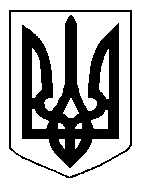 БІЛОЦЕРКІВСЬКА МІСЬКА РАДА	КИЇВСЬКОЇ ОБЛАСТІ	Р І Ш Е Н Н Я
від  29 серпня 2019 року                                                                        № 4255-75-VIIПро затвердження проекту землеустрою щодо відведення земельної ділянки  та передачу земельної ділянки комунальної власності у власністьгромадянину Дем’яненку Юрію ПавловичуРозглянувши звернення постійної комісії з питань земельних відносин та земельного кадастру, планування території, будівництва, архітектури, охорони пам’яток, історичного середовища та благоустрою до міського голови від 26 липня 2019 року №310/2-17, протокол постійної комісії з питань  земельних відносин та земельного кадастру, планування території, будівництва, архітектури, охорони пам’яток, історичного середовища та благоустрою від 26 липня 2019 року №185,  заяву громадянина  Дем’яненка Юрія Павловича від 15 липня 2019 року №3949, проект землеустрою щодо відведення земельної ділянки, відповідно до ст. ст. 12, 40, 79-1, 116, 118, 121, 122, 123, 125, 126, 186, 186-1 Земельного кодексу України, ч.3 ст. 24 Закону України «Про регулювання містобудівної діяльності», ч. 5 ст. 16 Закону України «Про Державний земельний кадастр», ст. 50 Закону України «Про землеустрій», п.34 ч.1 ст. 26 Закону України «Про місцеве самоврядування в Україні», міська рада вирішила:1.Затвердити проект землеустрою щодо відведення земельної ділянки громадянину Дем’яненку Юрію Павловичу з цільовим призначенням 02.05. Для будівництва індивідуальних гаражів в Гаражно-будівельному кооперативі «Берізка» гараж №74 та гараж №75 за адресою: вулиця Сухоярська, 10, площею 0,0053 га, що додається.2.Передати земельну ділянку комунальної власності у власність громадянину Дем’яненку Юрію Павловичу з цільовим призначенням 02.05. Для будівництва індивідуальних гаражів в Гаражно-будівельному кооперативі «Берізка» гараж №74 та гараж №75 за адресою: вулиця Сухоярська, 10, площею 0,0053 га, за рахунок земель населеного пункту м. Біла Церква. Кадастровий номер: 3210300000:06:035:00883.Громадянину, зазначеному в цьому рішенні зареєструвати право власності на земельну ділянку в Державному реєстрі речових прав на нерухоме майно.4. Контроль за виконанням цього рішення покласти на постійну комісію з питань  земельних відносин та земельного кадастру, планування території, будівництва, архітектури, охорони пам’яток, історичного середовища та благоустрою.Міський голова                                                                                                           Г. Дикий